Publicado en Madrid el 30/11/2016 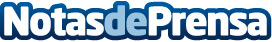 Vision Direct presenta su nuevo anuncio de Navidad'Gizmo salva la Navidad' sigue la estela del carlino Gizmo, mascota de Vision Direct. El anuncio destaca la posición de Vision Direct como líder europeo en la venta de lentillas de reemplazo, siempre dispuestos a ayudar a sus clientesDatos de contacto:Beatriz RamirezHead of InternationalNota de prensa publicada en: https://www.notasdeprensa.es/vision-direct-presenta-su-nuevo-anuncio-de Categorias: Industria Farmacéutica Cine Comunicación Marketing Sociedad Mascotas E-Commerce http://www.notasdeprensa.es